 Prot. n.  3293                                                            Vercelli, 18-12-2015Ai  Dirigenti degli Istituti ComprensiviOggetto:  Progetto nazionale “Sport di Classe” per la scuola primaria                                                  a.s. 2015/2016                pubblicazione elenchi graduati provvisori dei candidati Tutor e presentazione   eventuali reclamiCon nota prot. 16552 del 4 dicembre 2015, il Miur   ha diramato le indicazioni relative all’attuazione del Progetto nazionale “Sport di Classe” per l’a.s. 2015/2016, cui si rimanda per la disamina dei vari aspetti ed adempimenti.  Si precisa ai candidati Tutor che la pubblicazione degli elenchi graduatiprovvisori nel sito Internet di questa Direzione www.istruzionepiemonte.it ha valoredi notifica agli aventi diritto. Non saranno inviate notifiche individuali.Si allega elenco provvisorio.Grazie della collaborazioneIL DIRIGENTE
Antonio Cataniafirma autografa sostituita a mezzo stampa ai sensi dell’articolo 3, comma 2 Decreto legislativo 39/1993ELENCO TUTOR “PROGETTO SPORT DI CLASSE” 2015/16URBAN MATTIA Vercelli TESA CINZIA Vercelli SIMEONE LILLIAN Vercelli MIRABELLI ELENA Vercelli ZAQUINI LUISA Vercelli SCOLARO ROBERTO Vercelli NARDIELLO MASSIMO Vercelli PARACHINI LARA Vercelli PAVON STEFANO Vercelli ZAQUINI PAOLA Vercelli GAIDA MATTIA Vercelli ATANASSI ANDREA Vercelli GRILLI MASSIMO Vercelli PELLEGRINO FABIO Vercelli D`AURIA MARIA Vercelli DELFINO FRANCESCA Vercelli FORMICA SABRINA Vercelli 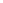 